




Cursushandleiding SketchUp 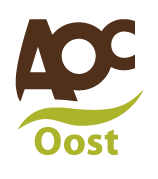 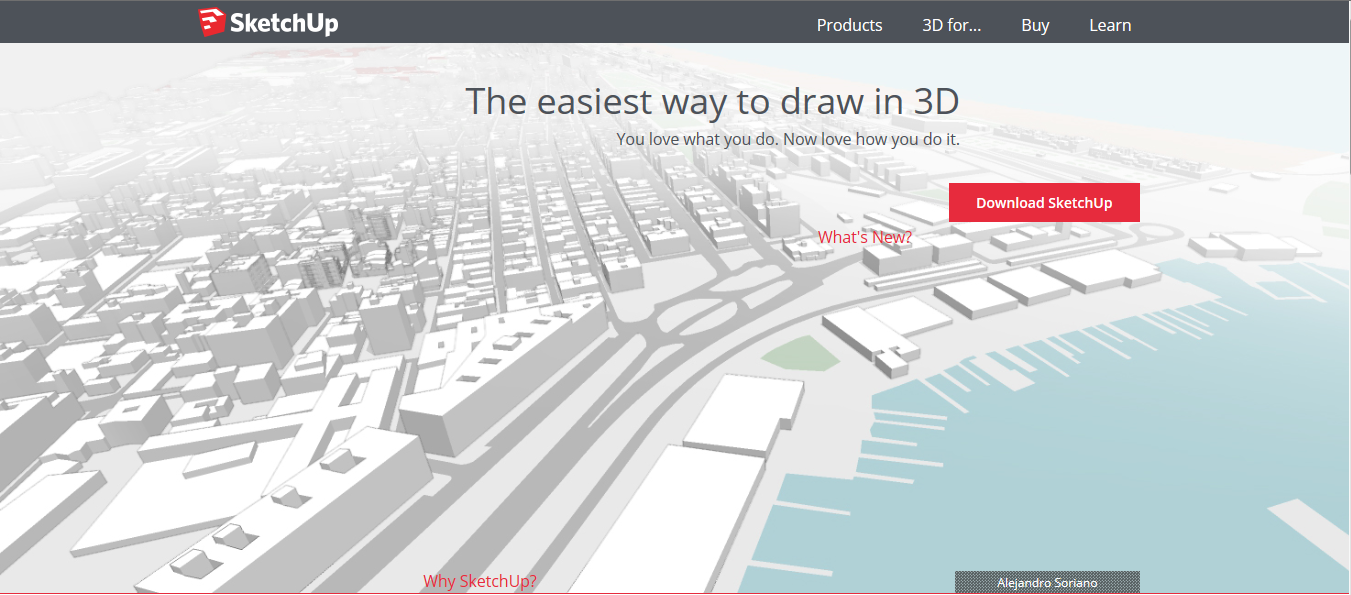 Medewerker buitenruimte Vakbekwaam hovenier Vakbekwaam medewerker groenvoorziening Manager natuur en recreatie2015-2016Periode 30. Integrale opdracht ontwerpen De hovenier/groenvoorziener maakt een ontwerp van een tuin of park. OntwerpenAan het eind van deze cursus kan de leerling ……Onderwerpen die in deze cursus aan bod komen: 2. Deelopdrachten 3. Beoordeling van eindopdracht en deelopdrachten Het onderdeel wordt afgesloten met een eindtoets.Alle deelopdrachten moeten met een voldoende worden afgesloten.4. Cursusorganisatie De cursus duurt 4 lesuren. Mocht het niet lukken de opdrachten in deze lesuren te maken, dan gaat de leerling de opdrachten thuis verder afmaken.De cursus staat op de dinsdagen ingepland. Voor de exacte data en tijdstippen kan de leerling de studieplanning raadplegen.5. Verantwoording In het kader van de Integrale Opdracht over ontwerpen volgt de leerling cursussen over:AutoCADSketchUpOntwerpenBeplantingsplanGIS Deze cursushandleiding gaat over het onderdeel SketchUp.InformatieArrangementen:AOC Oostmaken.wikiwijs.nl/30632Mondriaan College Ossmaken.wikiwijs.nl/45812/Google_sketchupmaken.wikiwijs.nl/45673/Bouw_je_droomhuis_met_SketchupLeerdoelenDe leerling:Bijlage: Geen